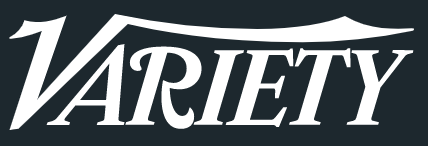 June 24, 202022.4M Onlinehttps://variety.com/2020/music/news/amy-allen-interview-warner-records-1234648551/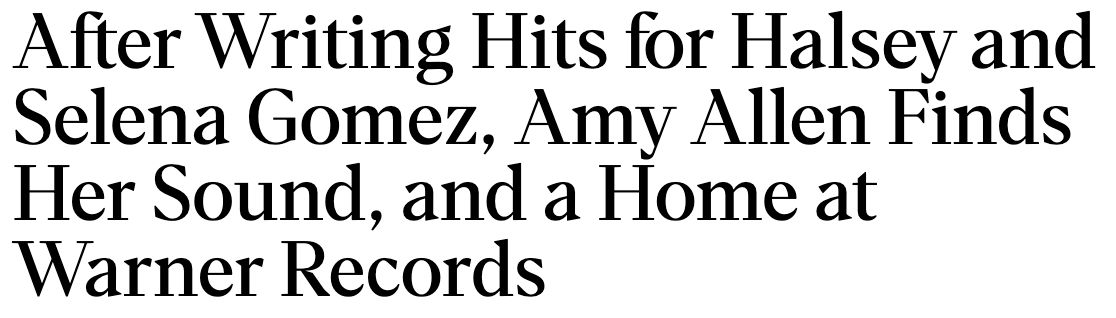 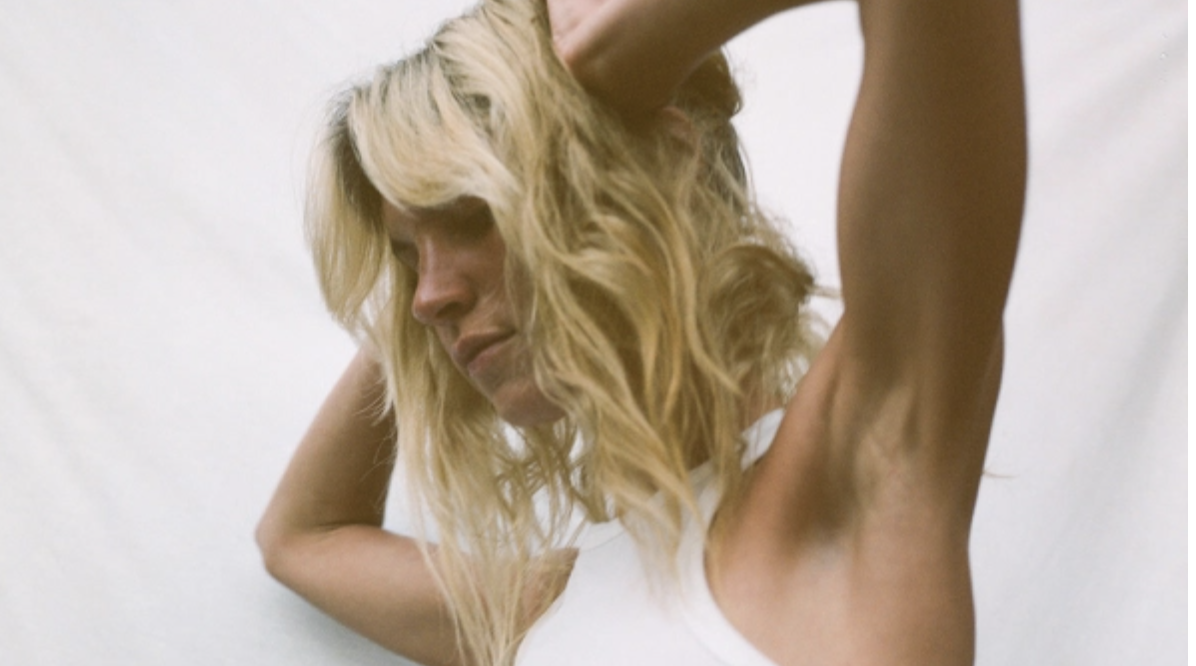 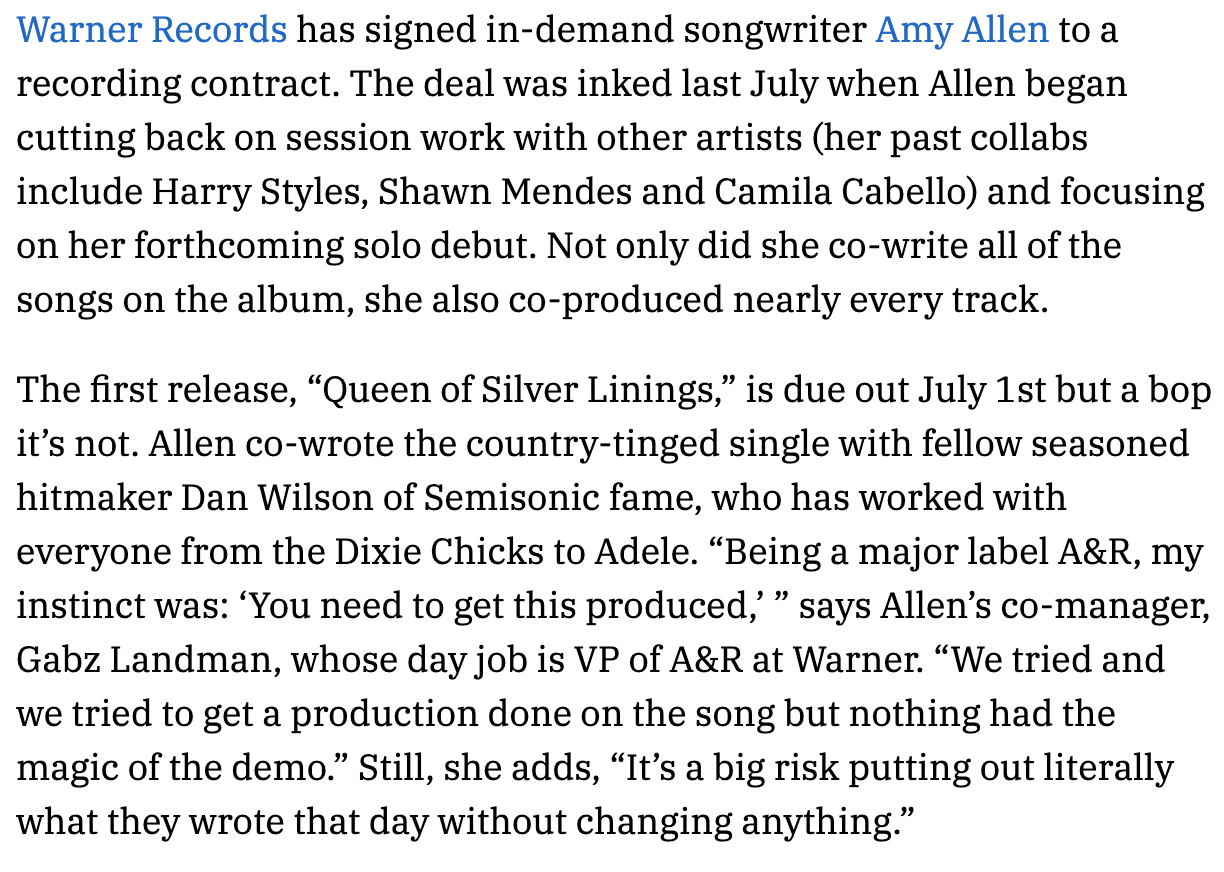 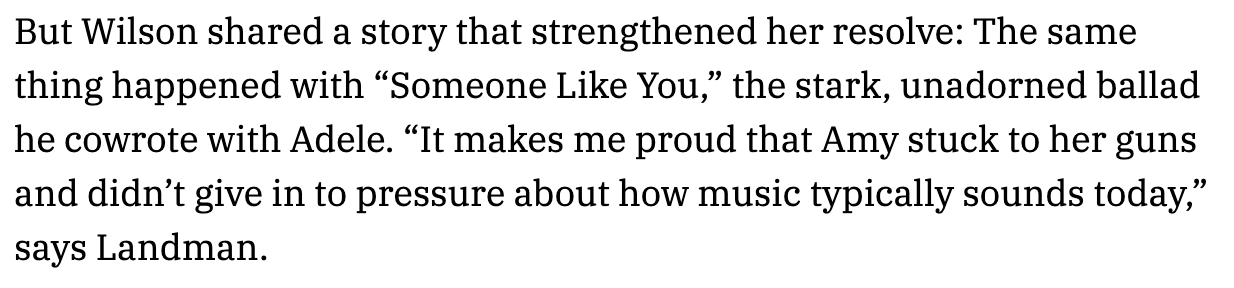 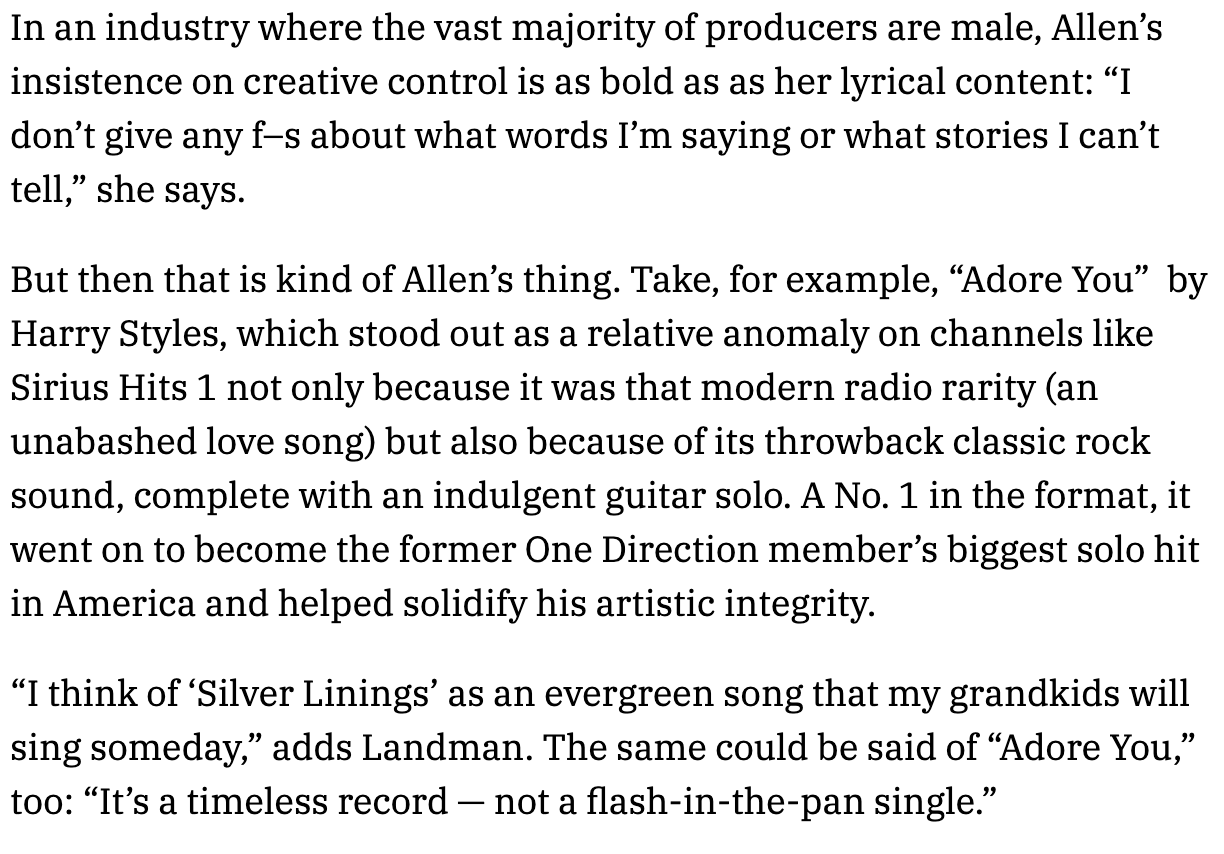 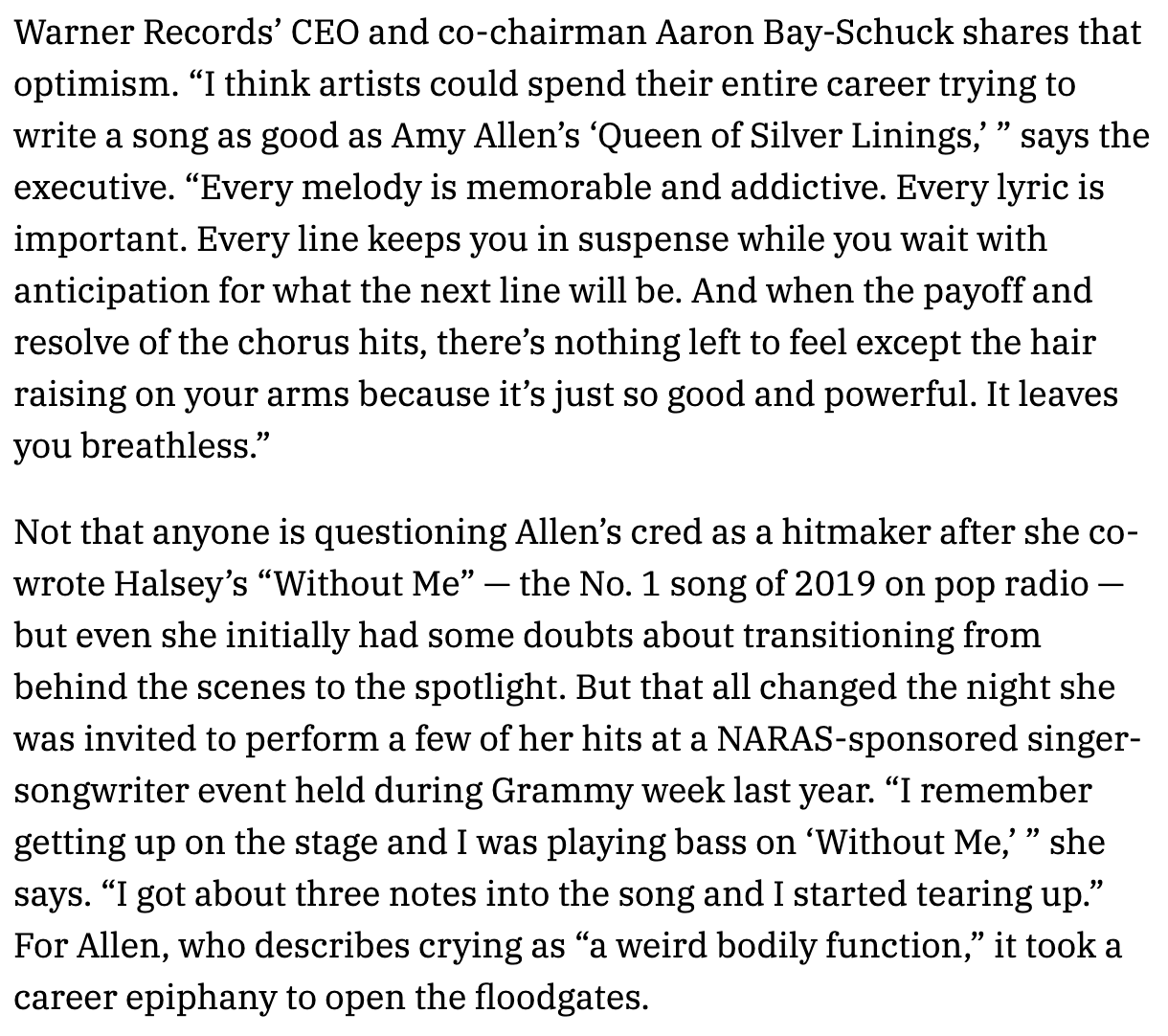 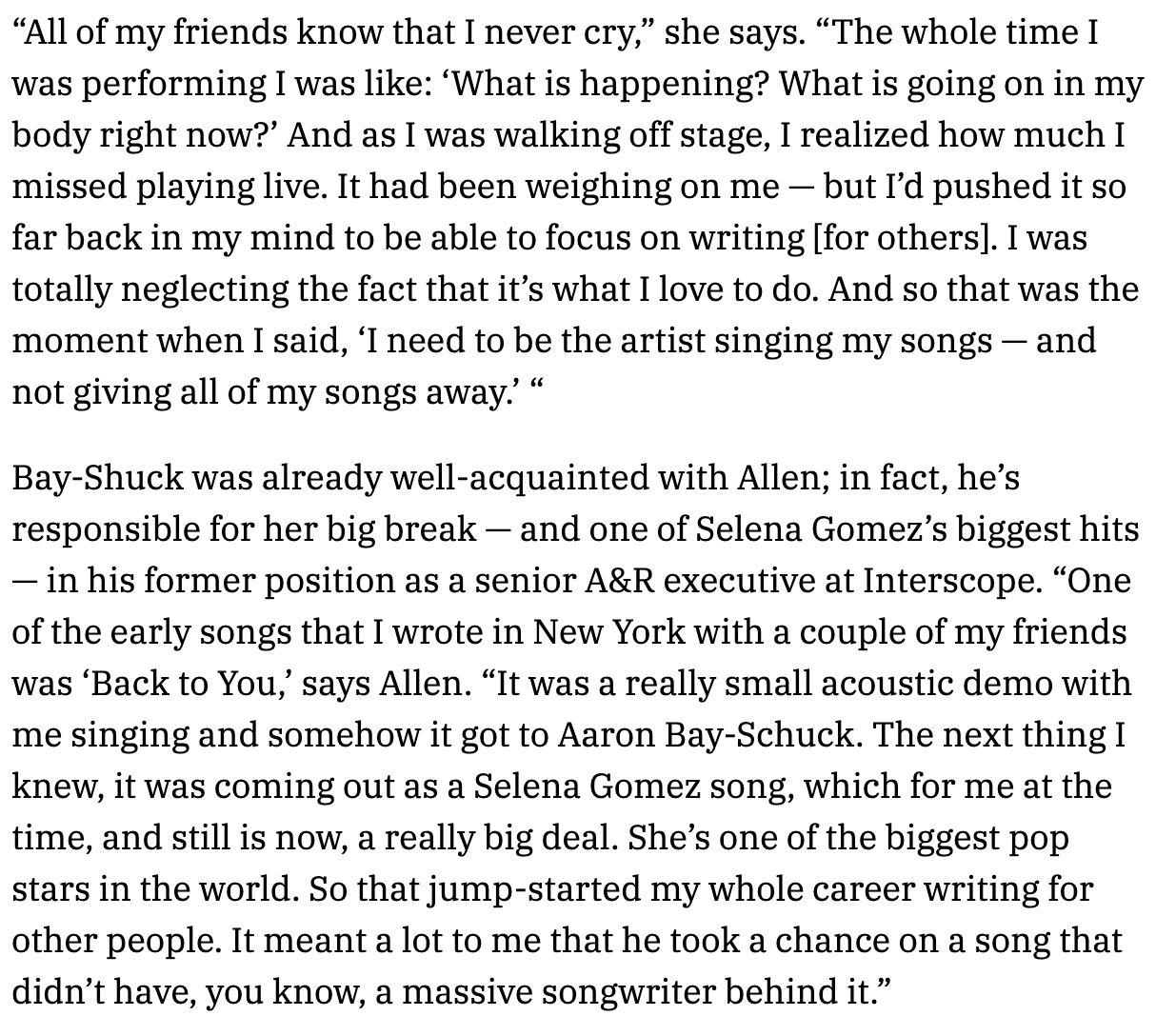 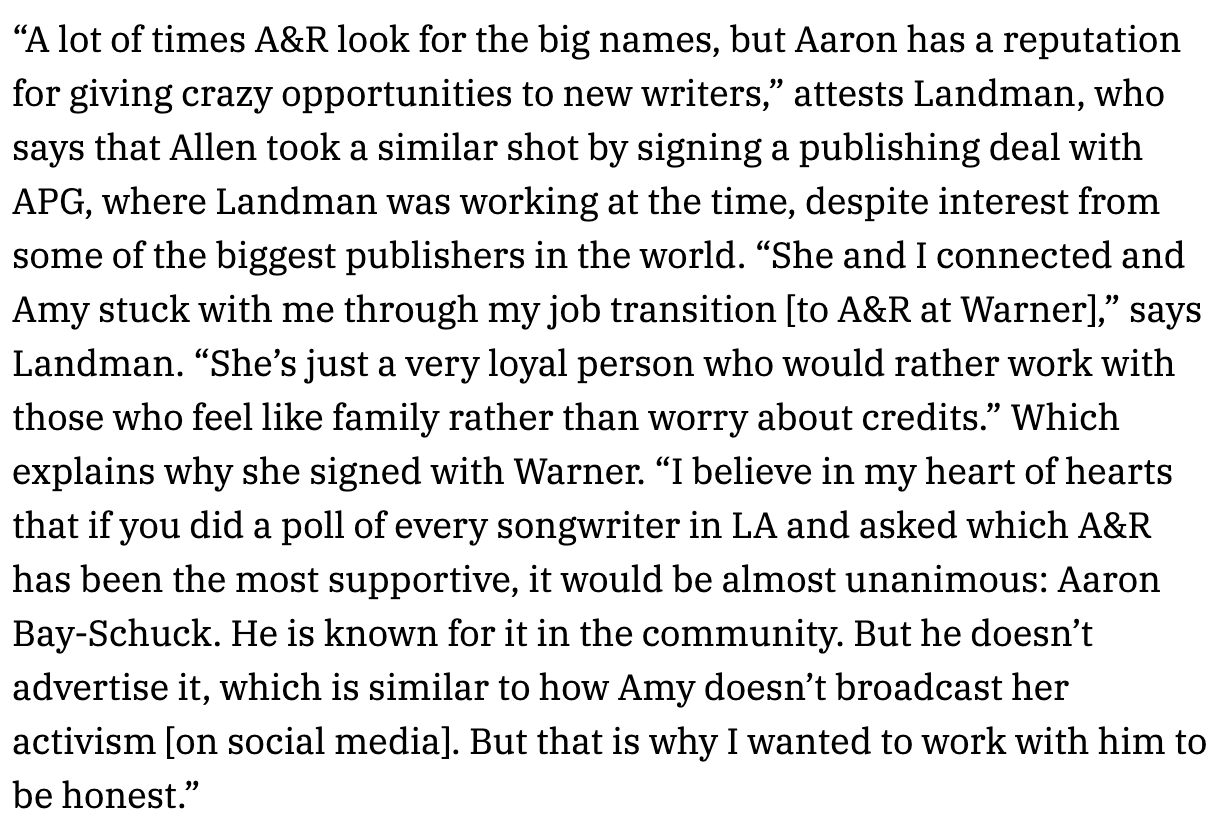 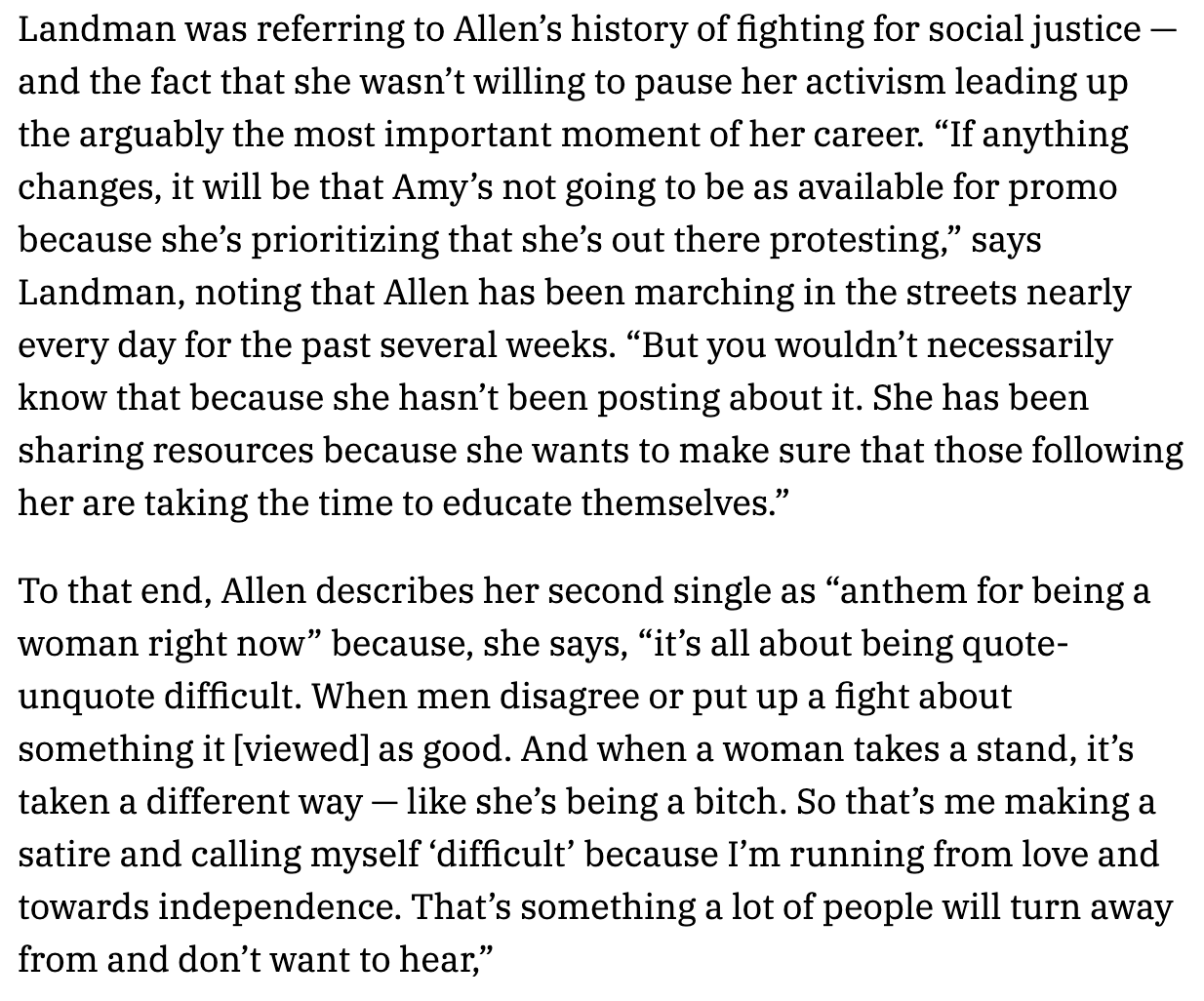 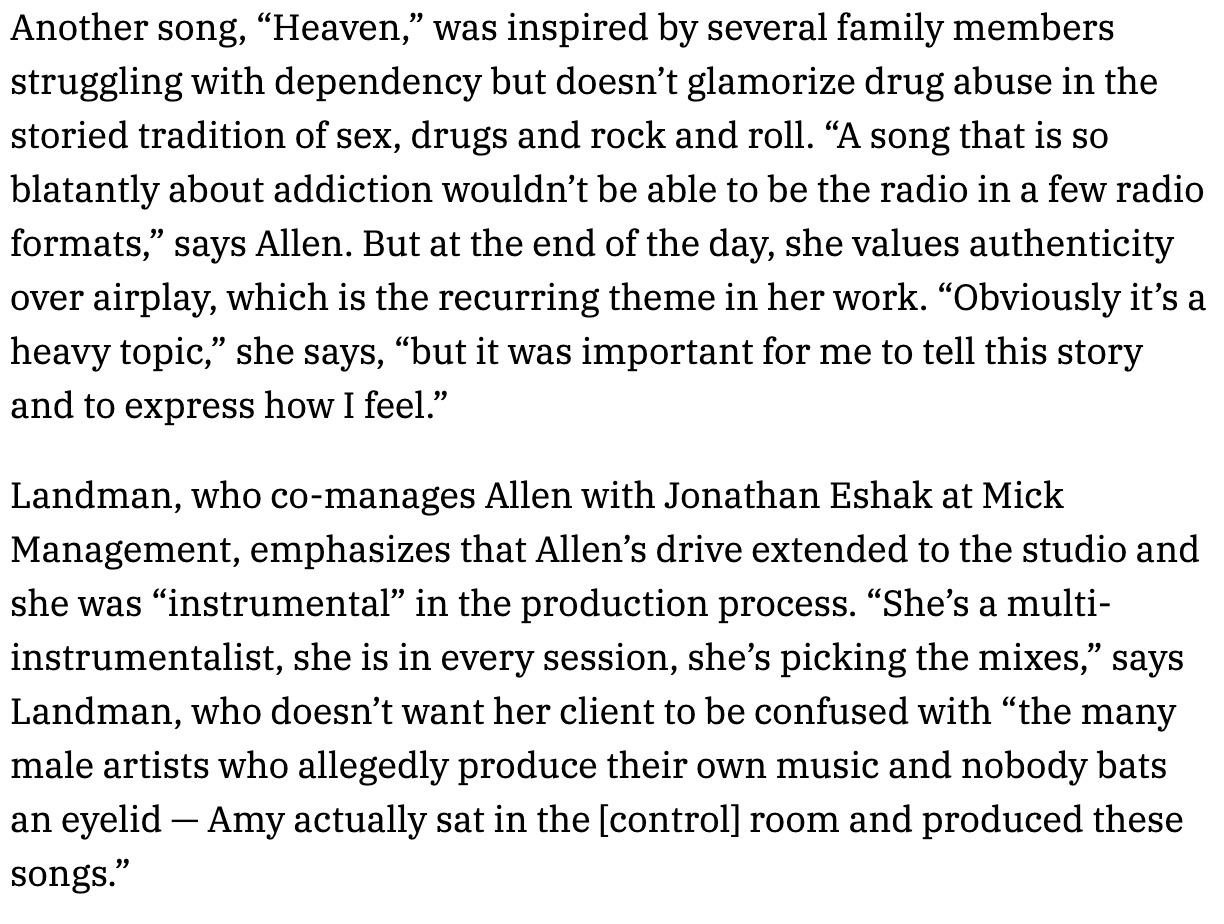 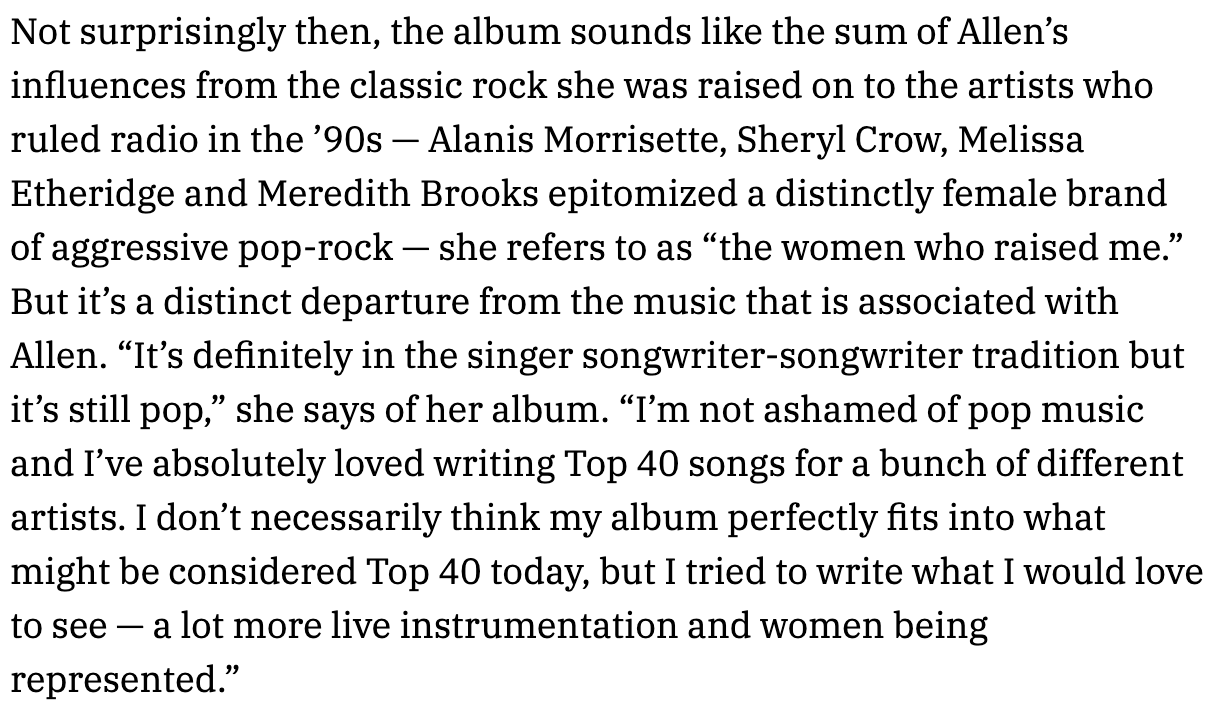 